КРАСНОЯРСКИЙ КРАЙСАЯНСКИЙ МУНИЦИПАЛЬНЫЙ РАЙОНКОМИССИЯ ПО ДЕЛАМ НЕСОВЕРШЕННОЛЕТНИХ И ЗАЩИТЕ ИХ ПРАВ______________________________________________________________ Саянский район, с. Агинское, ул. Советская 151, 663580, код 8-39142, пр.2-14-33, факс 2-10-82,тел.2-12-08ПОСТАНОВЛЕНИЕ  20.02.2023год                                  с. Агинское                                         №37-кднАнализ деятельности комиссии по делам несовершеннолетних и защите их прав Саянского района за 2022 год        В соответствии с Федеральным законом от 24.06.1999 № 120-ФЗ «Об основах системы профилактики безнадзорности и правонарушений несовершеннолетних» комиссия по делам несовершеннолетних и защите их прав Саянского района (далее – комиссия) в составе:         председателя комиссии по делам несовершеннолетних и защите их прав Саянского района - Н.Г. Никишиной (заместитель главы по социальным вопросам);          заместителя председателя комиссии – Т.А. Шиндякиной;членов комиссии: Н.В. Миллер, Е.А. Крупенько, А.М. Тархановой, В.Н. Сивиной, Н.В. Афанасьевой, В.В. Зауэр, Е.В. Андроповой, О.И. Фильшиной, В.И. Гарцук, С.И. Зенцовой;         в отсутствии заместителя председателя – Е.В. Рябцевой;       в отсутствии членов комиссии: Т.Н. Чурилович, О.Н. Хохловой, М.А. Папсуевой, А.С. Сыроежко, Г.В. Шаховой;       с участием – заместителя прокурора Саянского района – Г.А. Давыденко;  при ведении протокола заседания комиссии секретарём - Ю.А. Саврулиной.       Заслушав главного специалиста, обеспечивающего деятельность комиссии по делам несовершеннолетних и защите их прав Саянского района – Ю.А. Саврулина «Анализ деятельности комиссии по делам несовершеннолетних и защите их прав Саянского района» за 2022 год, (приложение к постановлению), комиссияПОСТАНОВИЛА:Принять к сведению «Анализ деятельности комиссии по делам несовершеннолетних и защите их прав Саянского района» за 2022 год. Службам и учреждениям системы профилактики организовать в текущем 2023 году вовлечение несовершеннолетних, в том числе находящихся на всех видах учета, в процесс обеспечения круглогодичной занятости и организации досуговой деятельности. 3.  КГБПОУ Агинский филиал «Техникум горных разработок им. В.П. Астафьева», МКУ «Управление образования администрации Саянского района», ОП МО МВД России «Ирбейский», МБУ Молодежный центр «Саяны», МКУ «Отдел ФКиС Саянского района», МКУ «Отдел культуры администрации Саянского района» разработать и направить в комиссию дополнительные профилактические мероприятия на 2023 год с целью снижения подростковой преступности в том числе повторной в срок до 22 марта 2023 года для утверждения.4. Направить копию настоящего постановления службам профилактики для исполнения.5. Контроль за исполнением настоящего постановления оставляю за собой.Постановление вступает в силу со дня его подписания. Постановление может быть обжаловано в порядке, установленном законодательством Российской Федерации.Председатель комиссиипо делам несовершеннолетнихи защите их правСаянского района                                                   Н.Г. Никишина 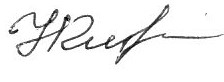 Приложение к постановлению№37 от 20.02.2023г.Анализ деятельности комиссии по делам несовершеннолетних и защите их прав Саянского района за 2022 год         По итогам 2022 года по итогам поставленных задач комиссией:    - реализован план повышения качества управления деятельности в сфере профилактики безнадзорности и правонарушений несовершеннолетних на 2021–2023 год:- проведены ежеквартальные сверки несовершеннолетних, состоящих на профилактическом учете;- реализован план по профилактике суицидального поведения несовершеннолетних на 2021 – 2023 годы;- усилено межведомственное взаимодействие;- закреплялись в летний период за членами КДН и ЗП несовершеннолетних, состоящих на профилактическом учете;-реализованы дополнительные мероприятия, направленные на раннюю профилактику безнадзорности и правонарушений несовершеннолетних;- круглогодичная занятость несовершеннолетних составила 95%, организованы отдых и оздоровления несовершеннолетних;      Все мероприятия реализованы в течение года, что показало снижение общественно опасных деяний, отсутствие роста совершение несовершеннолетними преступлений, в том числе повторных, отсутствием попыток суицида.С целью повышения координирующей функции комиссией приняты дополнительные меры: Комплекс дополнительных мер по повышению эффективности профилактики безнадзорности и правонарушений несовершеннолетних, в том числе повторной преступности среди несовершеннолетних на 2022 год; план по профилактике суицидального поведения несовершеннолетних на 2021-2023 годы; план повышения качества управления деятельностью в сфере профилактики безнадзорности и правонарушений несовершеннолетних в Саянском районе на 2021–2023 годы что позволило планомерно и системно организовать работу.       Численность несовершеннолетних с которыми проводилась индивидуальная профилактическая работа в течение года, в том числе СОП за прошедшие 4 года составила: - кол-во н-л с кем проводилась ИПР – 2019-82, 2020-68, 2021-65, 2022-69;- в том числе, кол-во н-л с кем проводилась ИПР СОП – 2019-54, 2020-68, 2021-65, 2022-68;- семей с кем проводилась ИПР СОП – 2019-28, 2020-22, 2021-22, 2022-23.         Проведя мониторинг состояния преступности несовершеннолетних за 4 последних года видно снижение общественно опасных деяний совершенных несовершеннолетними, но преступлений, совершенных несовершеннолетними, остается на уровне с прошлым годом в связи с чем имеется необходимость организации дополнительных профилактических мероприятий на 2023 год с целью снижения подростковой преступности.      Принимаемые меры по профилактике недопущения деяний, а также повторных деяний - усиление разъяснительной работы, среди учащихся школ, выявление несовершеннолетних «группы риска», вовлечение не занятых несовершеннолетних в досуговую деятельность, проведение рейдов по месту жительства несовершеннолетних, в целях пресечения подростковой преступности использование возможности ЦВСНП для коррекции поведения подростков и СУВУ ЗТ.           Двое несовершеннолетних были помещены в КГБУ СО Центр семьи «Канский» г. Канска Красноярского края, в результате одна несовершеннолетняя возвращена в кровную семью, второй несовершеннолетний помещен в КГКУ «Бородинский детский дом» г. Бородино Красноярского края по заявлению опекуна. Комплексы дополнительных мероприятий по изменению негативной ситуации с общественно опасными деяниями совершенных несовершеннолетними до достижения возраста привлечения к уголовной ответственности, позволили снизить ситуацию.   Ситуация с суицидальными проявлениями несовершеннолетних на территории района, улучшилась - попыток суицида за отчетный период не зафиксировано (2022-0, 2021-1, 2020-0, 2019-0, 2018-0).       Повторные преступления совершенные несовершеннолетними – 2019-0, 2020-2, 2021-2, 2022-2. Из них двое несовершеннолетних совершили преступления в период проведения с ними ИПР. В связи с этим в текущем году наша задача не допустить увеличения показателей по повторной преступности и выйти к их снижению.      Координация деятельности комиссии в сфере профилактики безнадзорности, правонарушений несовершеннолетних:- проведено заседаний – 2021-26, 2022-29;- кол-во постановлений, принятых по результатам проведенных заседаний –2021-274, 2022-279;- утверждено программ реабилитации и адаптации н-летнего и (или) его семьи, находящихся в СОП – 2021-21, 2022-11;- рассмотрено дел об административных правонарушениях н-л и родителей – 2021-52, 2022-58.     В связи с тем, что подростковая преступность на уровне с прошлым годом необходимо в целях повышения эффективности продолжить работу и организовать системную работу по формированию законопослушного поведения несовершеннолетних.      Большое значение в этом направлении, имеют мероприятия, проведенные в рамках краевых и всероссийских акций, таких как декада правовых знаний, большое родительское собрание, оперативно-профилактическое мероприятие «Твой выбор», Всероссийский день правовой помощи детям, межведомственная операция «Дети России – 2022», акция «Молодежь выбирает жизнь», «Защита», «Шанс» которые обеспечили значительный охват профилактической деятельностью детей, их родителей и педагогов.        В течение года службами системы профилактики организована занятость несовершеннолетних, организован досуг и занятость, оздоровления и отдыха детей и подростков в летний период: мероприятия летней оздоровительной кампании, лагеря с дневным пребыванием, обеспечен отдых, оздоровление и занятость детей сирот, оставшихся без попечения родителей - в КГАУ «СОЦ «Жарки»,  лагерь «Огонек» Минусинского района Красноярского края, лагерь санаторного типа «Морское братство» г. Туапсе Краснодарского края, КГАУ «СОЦ «Тесь» Минусинского района, Красноярского края, санаторий-профилакторий «Березка» г. Зеленогорск, Красноярского края; учебно-тренировочные сборы на базах летних оздоровительных площадках, трудоустройство несовершеннолетних в ТОС, организованы смены в ТИМ Юниор (г. Красноярск) и Центре патриотического воспитания «Юнармия» (п.г.т. Емельяново). Комиссией с 2022 года осуществляется контроль мониторинга занятости всех несовершеннолетних района в возрасте от 7 до 18 лет что дает усиленный контроль и повышение число занятости детей в районе и отслеживание занятость каждого ребенка.По состоянию на февраль 2023 года согласно мониторингу занятости, несовершеннолетних в таких учреждениях как МБОУ «Агинская СОШ№1», МБОУ «Агинская СОШ№2», МКУ «Отдел культуры» с большим количеством несовершеннолетних не организована досуговая занятость как дополнительное образование, так и внеурочная.  В связи с чем предлагаем более активно вовлекать в процесс обеспечения круглогодичной занятости и организации досуговой деятельности несовершеннолетних. Необходимо усилить межведомственное взаимодействие. Важно представить несовершеннолетним альтернативу противоправного поведения. А привлечение несовершеннолетних 
к социально-значимым проектам, позволит формировать новые потребности, интересы и ценности.Комиссией приняты межведомственные документы:- утвержден и принят в работу порядок межведомственного взаимодействия муниципальных Комиссий по делам несовершеннолетних и защите их прав;- утвержден и реализован в полном объеме межведомственный комплекс дополнительных мер в том числе повторной преступности среди несовершеннолетних; - утвержден и принят в работу Алгоритм работы КГБУ «Центр занятости населения Саянского района» по организации временной занятости несовершеннолетних; - утверждено и принято в работу положение о наставничестве за несовершеннолетними; - утверждены и приняты в работу порядок межведомственного взаимодействия по профилактике суицидального поведения несовершеннолетних;- утвержден план работы комиссии на 2023 год;- утвержден межведомственный график выезда (рейда) в новогодние выходные.         Комиссия, являясь координатором профилактической деятельности органов системы профилактики, представляет лучшие практики работы по профилактике безнадзорности и правонарушений несовершеннолетних.         В 2022 году в российском информационно-методическом журнале «Инспектор по делам несовершеннолетних» опубликованы материалы и статьи двух образовательных организаций: МБОУ «Агинская СОШ2» и МКОУ «Средне Агинская СОШ». Которые также размещены на интернет-странице краевой комиссии.          В апреле 2022 года председателем комиссии представлен был на Краевом семинаре межведомственный комплекс дополнительных мер по повышению эффективности профилактики безнадзорности и правонарушений несовершеннолетних – механизм управления деятельностью комиссии по делам несовершеннолетних и защите их прав.      Развитие специалистов комиссии, служб и учреждений системы профилактики безнадзорности и правонарушений несовершеннолетних: - выявление успешных практик; - участие в вебинарах с целью распространения лучших практик организации профилактической работы; - курсы повышения квалификации по дополнительным профессиональным программам для председателя, ответственного секретаря комиссии по делам несовершеннолетних и защите их прав.Основные цели и задачи на планируемый 2023 год: - обеспечение комплексного и индивидуального подхода при работе с семьями и несовершеннолетними; - профилактика преступности несовершеннолетних;-  предупреждение гибели и травмирования детей; - защита обучающихся от физического или психического насилия;- вовлечение неорганизованных несовершеннолетних;- недопущение совершение несовершеннолетними преступлений, правонарушений, общественно опасных деяний; - информационно-пропагандистская работа в образовательных учреждениях;- организация временной занятости детей;- оказание экстренной психологической помощи несовершеннолетним и членам их семей.С целью формирования единого подхода взаимодействия, унификации и автоматизации процесса учёта несовершеннолетних в Красноярском крае, проводится апробация внедрения в деятельность органов и учреждений системы профилактики автоматизированной информационной системы «Профилактика». Введение данной системы планируется с 2024 года. 